Le Nord-Ouest & La Rébellion de la Rivière-Rouge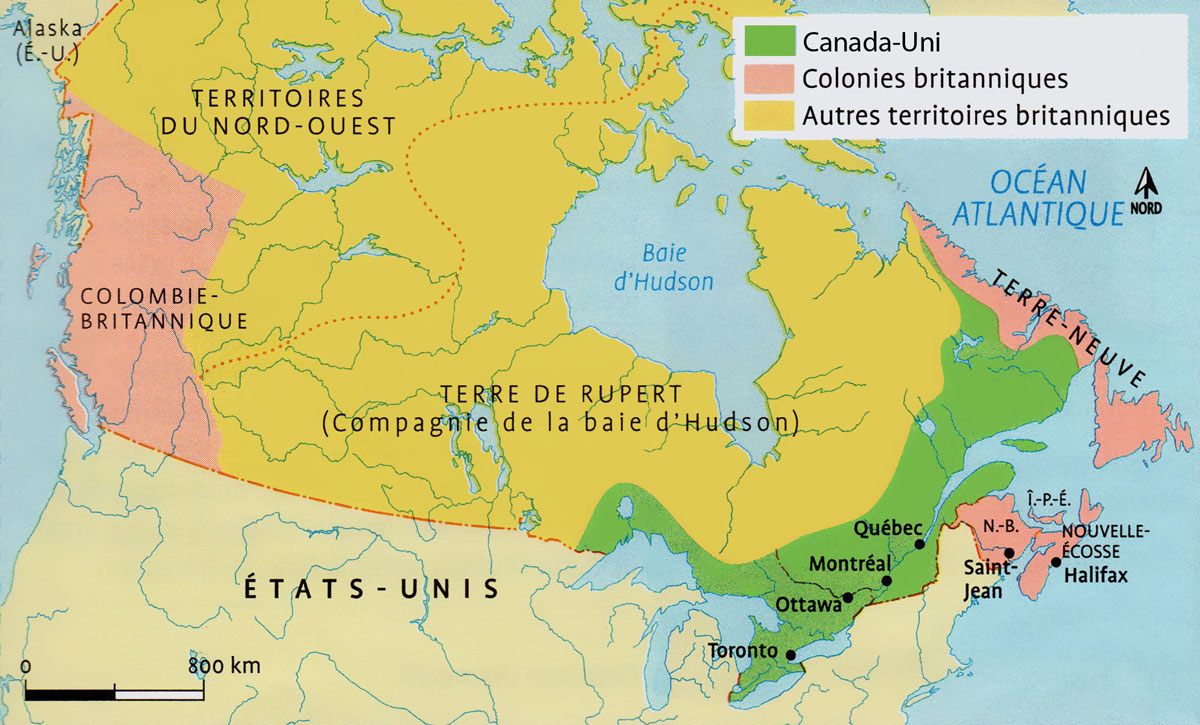 Le Nord-Ouest en 1800La Terre de Rupert appartenait à la Compagnie de la baie d’HudsonBasée à ______________________________ (entreprise anglaise)La rivale de la CBH = Compagnie du Nord-Ouest Basée à ______________________________ Les hommes qui travaillaient pour le CNO s’appelaient les voyageursPour faire partie du commerce des fourrures, les Autochtones travaillaient fortMais ils commençaient à abandonner leurs routines traditionnelles Il y avait des différences culturelles entre les Autochtones et les EuropéensIls avaient des ______________________________ différentesLes Européens valorisaient ______________________________, mais les Autochtones le voulaient seulement pour acheter les nécessitésLes maladies européennes ont tué plusieurs Autochtones“Un témoin oculaire a raconté qu’un village comptant 29 personnes en automne n’en comptait plus que 3 au printemps…”Les MétisLes enfants d’une relation entre un négociant pour la _______________________ et une fille autochtoneLes mariages de ce genre étaient encouragés par la _______________________ et non pas par _______________________C’est l’émergence d’une nouvelle cultureLes Métis grandissaient en parlant le _______________________ et l’_______________________Ils vivaient près de la ______________________________________________La Colonie de la Rivière-RougeLa population était divisée également entre les _______________________ et les _______________________Quelques problèmes :L’_______________________Il y avait une augmentation de la populationLa majorité des nouveaux colons était des _______________________Le _______________________Le gouvernement canadien voulait inclure les autres coloniesLa CBH et le Canada avaient déjà négocié pour la Terre de RupertL’_______________________ faibleÀ cause d’une saison de mauvaises récoltesLe bison est devenu rareLes Métis pensaient qu’ils avaient le droit aux terres – qui (selon les documents officiels) appartenaient à la CBH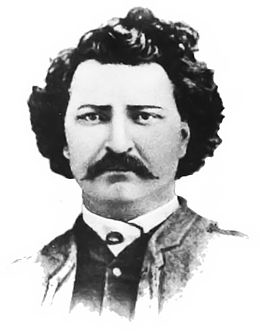 Louis Riel – Qui est-ce ?Fils de l’ancien chef métisUn avocatUn excellent orateur _______________________Il a formé des groupes de Métis pour affronter ceux qui divisaient les terres pour CanadaLe Comité national des MétisLeur but était de défendre les droits territoriaux des MétisLa Rébellion de la Rivière RougeLe Comité national des Métis a « accueilli » le nouveau _______________________ des Territoires du N-O(Ils ont renvoyé McDougall au Canada-Ouest)Louis Riel décide qu’ils vont prendre _______________________  Une rébellion !Il ne voulait pas se rebeller contre le _______________________, mais tout simplement protéger les _______________________ et _______________________ de la population de la Rivière-RougeEn fait, il voulait les protéger comme un Canadien – il a établi un gouvernement temporaire (provisoire) à la Rivière Rouge pour négocier « _______________________ dans la _______________________ »Voici une autre perspective de John Shultz – il était le représentant pour un groupe qui s’appelait « le Parti canadien »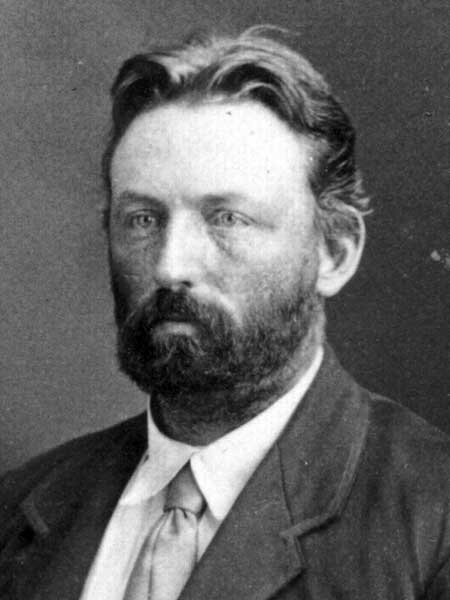 “[Les Métis devraient être] soit chassés du pays, soit gardés pour conduire les charrettes.  [Les Métis], indolents et négligents comme les tribus aborigènes du pays, se plieront à l’intelligence supérieure.”Louis Riel a essayé de lui convaincre que le gouvernement canadien devrait négocier avec son gouvernement temporaire – en l’arrêtant (avec des autres personnes du Parti canadien et en les mettant en prison)John A. Macdonald ne voulait pas reconnaître Louis RielLouis Riel et son gouvernement provisoire rédige une proposition pour la création de la province de _______________________. Il voulait que des représentants Métis la présentent à _______________________.Shultz et d’autres de son groupe s’échappent ! Le seul à être arrêté encore était un jeune qui s’appelait _______________________.Thomas Scott: « The Métis are a pack of cowards. They will not dare to shoot me. »Il était un Protestant raciste et anti-MétisIl était violent et a menacé de tuer _______________________ Le gouvernement provisoire de Louis Riel donne l’ordre de le fusillerIl n’est pas mort – même après avoir être tiré dessus _________ fois !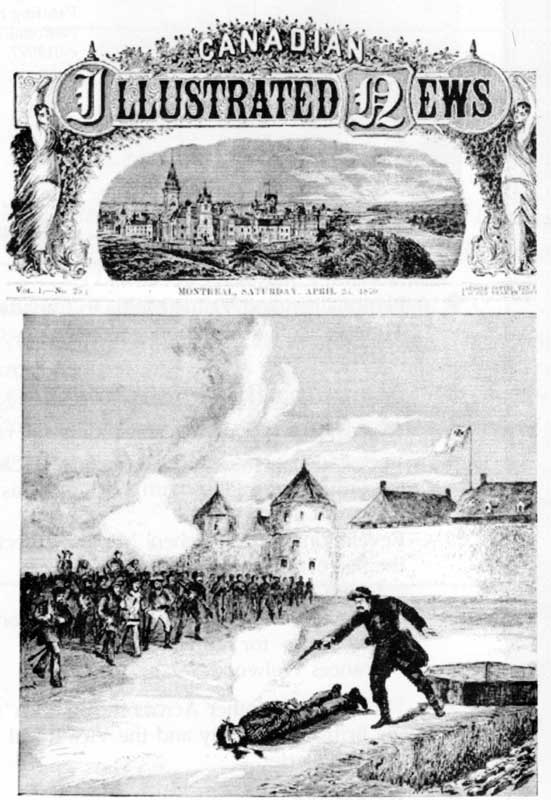 Qu’est-ce que cette image invoque dans la personne qui la regarde ? Est-ce que cette exécution pourrait être justifiée ? Portez un jugement éthique – tout en considérant la perspective historique à l’époque !Le 9 mars 1870 : Louis Riel déclare la fin du conflitIl envoie des représentant pour négocier la fondation du Manitoba…Mais John Shultz était déjà parti pour parler des Métis et l’exécution de ScottIl a raconté l’histoire comme si Thomas Scott était un martyr protestant injustement _______________________ En arrivant à Ottawa, Macdonald ne voulait pas reconnaître les délégués MétisMais finalement, il les a écoutés et a accepté l’admission du Manitoba dans la ConfédérationSauf, le gouvernement central avait tout le contrôle sur les terres publiquesLe compromis était qu’il y a quelques concessions de terres pour les Métis parce qu’ils sont _______________________ 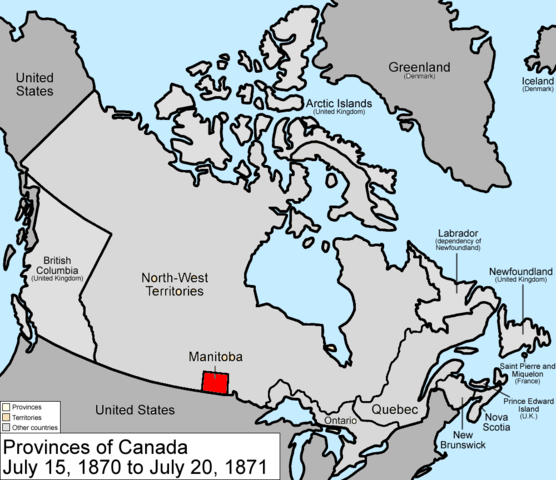 Yay! … Puis Macdonald a envoyé 1200 soldats à _______________________ pour « _______________________ la paix »…Il n’avait aucune intention de traiter le gouvernement provisoire de Riel comme un vrai gouvernement légitime !Riel s’enfuit et quitte aux _______________________ Le gouvernement l’a exilé pendant 5 ans, mais il est parti pendant 15 ans...